 О назначении выборов депутатов Совета муниципального образования сельского поселения «Подзь» пятого созыва В соответствии с пунктами 3,7 статьи 10 Федерального закона «Об основных гарантиях избирательных прав и права на участие в референдуме граждан Российской Федерации», статьи 16 п. 2 Устава муниципального образования сельского поселения «Подзь»Совет сельского поселения «Подзь» РЕШИЛ:Назначить выборы депутатов Совета муниципального образования сельского поселения «Подзь» пятого созыва на 19 сентября 2021 года.Настоящее решение опубликовать в районной газете «Новая жизнь» и разместить на официальном сайте администрации сельского поселения «Подзь», не позднее чем через пять со дня его принятия.Настоящее решение вступает в силу со дня его официального опубликования.Глава сельского поселения «Подзь» -	                               И.А. ЧугаеваСоветсельского поселения«Подзь»Советсельского поселения«Подзь»Советсельского поселения«Подзь»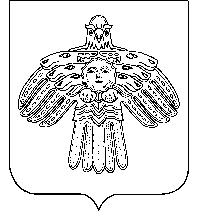      «Подз» сикт    овмöдчöминса Сöвет     «Подз» сикт    овмöдчöминса СöветРЕШЕНИЕПОМШУÖМот28 июня2021 г.№ № IV-53/158          (Республика Коми , пст. Подзь)          (Республика Коми , пст. Подзь)          (Республика Коми , пст. Подзь)